RASTkulÅK 3-6       11:20-12:30 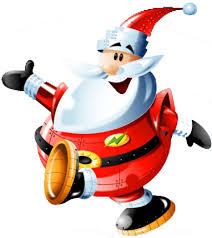 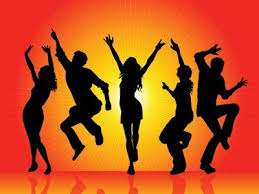 v 49TISdag	Vi hänger på klubben 6:or-13		Pingis, biljard, tidningar, musik, spel m.monsdag	Studiedag	Torsdag	Utedisco med limbo		utanför idrottshallen 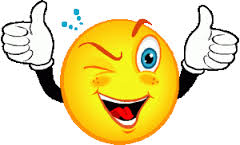 v 50		Tisdag	Tipsrunda jultema		FRamsidanonsdag	Välkommen till klubben 6:or-13		Pingis, biljard, tidningar, musik, spel m.m